wUGdG evস্তevq‡b ïé e¨eস্থা AviI mnR Ki‡Z n‡eeyaevi, 2 wW‡m¤^i 2015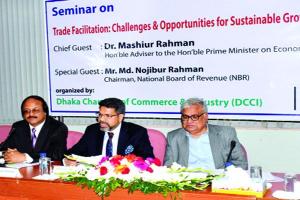 

wek¦ evwYR¨ ms¯Õv (WweDwUI) †NvwlZ evwYR¨ mnRxKiY Pyw³ (†UÖW d¨vwmwj‡Ukb GwMÖ‡g›U-wUGdG) ev¯-evq‡b GLbI cÖ¯-yZ bq evsjv‡`k| wek¦ evwY‡R¨i ¸i“Z¡c~Y© G cÖwµqvq hy³ n‡Z †`‡ki ïé e¨e¯Õv GLbI mnvqK bq| GKB m‡½ cÖPwjZ †RvMvb I mieivn e¨e¯Õv, e›`‡ii cÖwZeÜKZv, FYcÎ I cY¨ Lvjvm c×wZ AviI mnR Ki‡Z n‡e e‡j Rvwb‡q‡Qb evwYR¨ mswkøó we‡klÁ I e¨emvqx †bZviv| Zv‡`i g‡Z, Gme D‡`¨vM ev¯-evwqZ n‡j e¨emv-evwYR¨ e…w×mn we‡`wk wewb‡qvM AvKl©Y mnR n‡e|

MZKvj ivRavbxi XvKv †P¤^vi Ae Kgvm© A¨vÛ BÛvw÷ª (wWwmwmAvB) Av‡qvwRZ ‘‡UKmB cÖe…w×i Rb¨ wUGdGi P¨v‡jÄ I †KŠkj’ kxl©K †mwgbv‡i Gme K_v e‡jb Zviv| †P¤^vi wgjbvqZ‡b Av‡qvwRZ G †mwgbv‡i cÖavb AwZw_ wQ‡jb cÖavbgš¿xi A_© Dc‡`óv W. gwmDi ingvb| G‡Z g~j cÖeÜ Dc¯Õvcb K‡ib BDGmGB‡Wi †WcywU wPd Ae cvwU© W. Lvqi“¾vgvb gRyg`vi|

g~j cÖe‡Ü Lvi“¾vgvb wUGdG ev¯-evq‡b †`‡ki evwYwR¨K AeKvVv‡gvi cybwe©b¨v‡mi cvkvcvwk RvZxq †UÖW †cvU©vj ¯Õvcb I RvZxq ivR¯^ †ev‡W©i (Gbwe Avi) I‡qemvBU‡K AviI e¨emvevÜe I AvaywbK Kivi civgk© †`b| e¨emvqx †bZviv FYcÎ msµvš- avc¸‡jvi RwUjZv Kwg‡q G‡K AviI mnR Kiv Ges Avg`vwb-idZvwbevÜe Kivi civgk© †`b|

W. gwmDi e‡jb, A‡bK †`‡ki Zyjbvq GLv‡b ¯Õvbxq D‡`¨v³v‡`i Rb¨ ïénvi A‡bK †ewk| wZwb cY¨ Lvjv‡mi RwUjZvi Rb¨ ïay Kg©KZ©v‡`i `vqx bv K‡i e¨emvqx‡`i AviI ¯^”Q nIqvi Avn&evb Rvbvb| wUGdG ev¯-evq‡bi wel‡q wZwb e‡jb, Gbwe Av‡ii GKvi c‡¶ G KvR m¤¢e bq| GRb¨ me miKvwi `ßi I †emiKvwi LvZ‡K GwM‡q Avm‡Z n‡e|

Gbwe Avi †Pqvig¨vb bwReyi ingvb e‡jb, ‘evwYR¨ mnRxKi‡Yi †¶‡Î AMÖvwaKvi †`Iqv n‡”Q| WweêDwUI‡Z †hme wm×vš- n‡q‡Q, †m¸‡jv ev¯-evq‡bi †¶‡ÎI A‡bK GwM‡qwQ| GRb¨ Gbwe Av‡ii m‡½ me wefv‡Mi mym¤úK© Av‡Q e‡jI Rvbvb wZwb| bvB‡ivwe‡Z Avmbœ WweêDwUIi m‡¤§j‡b G wel‡q AviI Av‡jvPbv n‡e|

mfvcwZi e³‡e¨ wWwmwmAvB mfvcwZ †nv‡mb Lv‡j` e‡jb, wUGdG ev¯-evq‡b cy‡iv evwYR¨ e¨e¯Õv‡K †X‡j mvRv‡Z n‡e| Gi gva¨‡g e¨emv cwiPvjbvq ¯-i Kgv‡bv, gvbem¤ú` I cÖvwZôvwbK `¶Zv e…w×i e¨vcK m¤¢vebv i‡q‡Q| G Pyw³ ev¯-evwqZ n‡j †`‡k e¨emv cwiPvjbvi e¨q Kg‡e mv‡o 16 kZvsk Ges idZvwb Avq 400 †KvwU Wjvi evo‡e|

wmwcwWi AwZwi³ M‡elYv cwiPvjK W. L›`Kvi †Mvjvg †gvqv‡¾g e‡jb, wUGdG ev¯-evq‡b †`‡k bxwZMZ, Acv‡ikbvj, mgš^‡q NvUwZ Ges G wel‡q †÷K‡nvìvi I †emiKvwi Lv‡Zi AÁZv_ G PviwU NvUwZ i‡q‡Q| wUGdG ev¯-evq‡b RvZxq ev‡R‡U †KŠkj wba©vi‡Yi civgk© †`b wZwb| GRb¨ Kx cwigvY Af¨š-ixY I ewntm¤ú‡`i cÖ‡qvRb Zv wba©viY Ki‡Z n‡e| Zv Qvov ev¯-evqb m¤¢e n‡e bv|

†gvqv‡¾g e‡jb, G Pyw³ ev¯-evwqZ n‡j ¶wZi Avk¼v †bB eis jv‡fi cwigvY A‡bK †ewk| †`‡k wUGdG KwgwUi Kvh©µg gš¿x ch©v‡q n‡j ev¯-evq‡bi MwZ AviI evo‡e| evwYR¨ gš¿Yvj‡qi gnvcwiPvjK AwgZvf PµeZ©x e‡jb, G Pyw³i welq Lye RwUj wKQy bq| wewfbœ Avjvc-Av‡jvPbvi gva¨‡g GwU ev¯-evq‡bi †¶‡Î wewfbœ c`‡¶c †bIqv m¤¢e|

AviI e³e¨ iv‡Lb we‡KGgBGi cÖ_g mnmfvcwZ GGBP Avmjvg mvwb I mv‡eK cÖ_g mnmfvcwZ †gvnv¤§` nv‡Zg, XvKv †P¤^v‡ii wmwbqi mnmfvcwZ ûgvqyb ikx` cÖgyL|